INDICAÇÃO Nº 2825/2017Sugere ao Poder Executivo Municipal que proceda a construção de redutores de velocidade na Rua Alberto Lira nas proximidades do nº 203 e outro nas proximidades do nº 87 no Residencial Furlan.Excelentíssimo Senhor Prefeito Municipal, Nos termos do Art. 108 do Regimento Interno desta Casa de Leis, dirijo-me a Vossa Excelência para sugerir ao setor competente que, a construção de redutores de velocidade na Rua Alberto Lira nas proximidades do nº 203 e outro nas proximidades do nº 87 no Residencial Furlan.Justificativa:Fomos procurados por moradores do referido endereço solicitando essa providencia, pois segundo eles a referida Rua é bastante movimentada causando transtornos, insegurança e riscos de acidentes.Plenário “Dr. Tancredo Neves”, em 16 de Março de 2017.José Luís Fornasari“Joi Fornasari”-Solidariedade-- Vereador -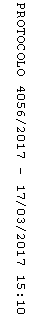 